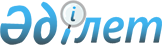 Ғабит Мүсірепов атындағы ауданы мәслихатының 2015 жылғы 25 желтоқсандағы № 40-2 "2016-2018 жылдарға арналған Ғабит Мүсірепов атындағы ауданның бюджеті туралы" шешіміне өзгерістер мен толықтырулар енгізу туралыСолтүстік Қазақстан облысы Ғабит Мүсірепов атындағы аудандық мәслихатының 2016 жылғы 21 сәуірдегі № 2-2 шешімі. Солтүстік Қазақстан облысының Әділет департаментінде 2016 жылғы 13 мамырда N 3737 болып тіркелді      Қазақстан Республикасының 2008 жылғы 4 желтоқсандағы Бюджеттік кодексінің 106, 109 баптарына, Қазақстан Республикасының 2001 жылғы 23 қаңтардағы "Қазақстан Республикасындағы жергілікті мемлекеттік басқару және өзін-өзі басқару туралы" Заңының 6-бабы 1-тармағы 1) тармақшасына сәйкес, Солтүстік Қазақстан облысы Ғабит Мүсірепов атындағы ауданының мәслихаты ШЕШТІ: 

       1. Ғабит Мүсірепов атындағы ауданы мәслихатының 2015 жылғы 25 желтоқсандағы № 40-2 "2016-2018 жылдарға арналған Ғабит Мүсірепов атындағы ауданының бюджеті туралы" шешіміне, (Нормативтік құқықтық ақтілерді мемлекеттік тіркеу тізілімінде 2016 жылғы 11 қаңтарда № 3536 тіркелген, аудандық "Есіл Өңірі" газетінде 2016 жылғы 1 ақпанда, "Новости Приишимья" газетінде 2016 жылғы 1 ақпанда жарияланған) келесі өзгерістер мен толықтырулар енгізілсін:

       1 тармақ келесі редакцияда баяндалсын:

      "1. 2016-2018 жылдарға арналған ауданның бюджеті 1, 2 және сәйкесінше 3 қосымшаларға сәйкес бекітілсін, соның ішінде 2016 жылға арналғаны келесі көлемдерде:

      1) кірістер – 4 428 133,3 мың теңге, соның ішінде:

      салықтық түсімдер – 993 748 мың теңге;

      салыққа жатпайтын түсімдер – 35 468 мың теңге;

      негізгі капиталды сатудан түскен түсімдер – 60 000 мың теңге;

      трансферттер түсімдері – 3 338 917 мың теңге;

      2) шығындар – 4 433682,6 мың теңге;

      3) таза бюджеттік несиелеу – 54 450 мың теңге, соның ішінде:

      бюджет несиелері - 73174 мың теңге;

      бюджет несиелерін өтеу – 18 724 мың теңге;

      4) қаржы активтері бойынша операциялар сальдосы- 0, соның ішінде:

      қаржылық активтерді алу – 0;

      5) бюджет тапшылығы (профицит) – -59 999,3 мың теңге;

      6) бюджет тапшылығын қаржыландыру бюджеттің (профицитін пайдалану) – 59 999,3 мың теңге:

      қарыздардың түсімі – 73174 мың теңге;

      қарыздарды өтеу – 18724 мың теңге;

      бюджеттік қаражаттың қалдығын орындау – 5549,3 мың теңге.";

       9 тармақ мынадай мазмұндағы 7), 8), 9) тармақшалармен толықтырылсын:

      "7) оқулықтар алу;

      8) компьютерлер алу;

      9) ауыл ішіндегі жолдарды орташа жөндеу.";

       11 тармақ мынадай мазмұндағы 4), 5), 6), 7) тармақшалармен толықтырылсын :

      "4) Жұмыспен қамту 2020 Жол картасы аясында ауылдағы Мәдениет үйінің жөндеуін қосымша қаржыландыру;

      5) білім саласының ұйымдарына көмірді тасу және алу;

      6) Жұмыспен қамту 2020 Жол картасы аясында жастар тәжірибесін қосымша қаржыландыру;

      7) энзоотиялық ауруларды қарсы алдын алу іс-шараларды жүргізу.".

       Осы шешімнің қосымшасына сәйкес (қоса беріледі), көрсетілген шешімнің 1 қосымшасы жаңа редакцияда баяндалсын.

      2. Осы шешім 2016 жылғы 1 қаңтардан бастап қолданысқа енгізіледі.

 Ғабит Мүсірепов атындағы ауданның 2016 жылға арналған бюджеті
					© 2012. Қазақстан Республикасы Әділет министрлігінің «Қазақстан Республикасының Заңнама және құқықтық ақпарат институты» ШЖҚ РМК
				
      Солтүстік Қазақстан облысы
Ғабит Мүсірепов атындағы
ауданы мәслихатының
ІІ сессиясының төрайымы

А. Нұрмағанбетова

      Солтүстік Қазақстан облысы
Ғабит Мүсірепов атындағы
ауданы мәслихатының
хатшысы

Е. Әділбеков
Аудан мәслихатының 2016 жылғы 21 сәуірдегі № 2-2 шешіміне қосымшаАудан мәслихатының 2015 жылғы 25 желтоқсандағы № 40-2 шешіміне 1 қосымшаКатегория

Сынып

Сыныпша

Сыныпша

Атауы

Сома (мың теңге) 

I. Табыстар

4 428 133

1

0

0

0

Салық түсімдері

993 748

1

1

Жеке табыс салығы

58 452

1

1

2

2

Төлем көзінен салық салынбайтын табыстардан ұсталатын жеке табыс салығы 

58 452

1

3

Әлеуметтік салық

385 915

1

3

1

1

Әлеуметтік салық

385 915

1

4

0

0

Меншік салығы

294 223

1

4

1

1

Мүлік салығы

171 127

1

4

3

3

Жер салығы

21 530

1

4

4

4

Көлік құралының салығы

90 566

1

4

5

5

Бірыңғай жер салығы

11 000

1

5

0

0

Тауарлар, жұмыс және қызметтерге iшкi салықтар

249 158

1

5

2

2

Акциздер

5 000

1

5

3

3

Табиғи және басқа ресурстарды пайдаланудан түсімдер

221 000

1

5

4

4

Кәсіпкерлік және мамандық қызмет жүргiзу алымдары

23 158

1

8

0

0

Заңдылық маңызы бар iс-әрекеттер жасау үшiн алынатын және (немесе) уәкiлеттi мемлекеттiк органдар немесе лауазымды тұлғалармен құжаттар берудегi мiндеттi төлемдер 

6 000

1

8

1

1

Мемлекеттік баж

6 000

2

0

0

0

Салықтық емес түсімдер

35 468

2

1

0

0

Мемлекеттік меншіктен түскен табыстар 

7 054

2

1

1

1

Мемлекеттік коммуналды кәсіпорындардың таза табыстың түсімдері

128

2

1

5

5

Мемлекеттік меншіктің мүлкiн жалға беруден түскен табыстар

6 926

2

2

0

0

Мемлекеттік бюджеттен қаржыланатын мемлекеттік мекемелерге қызмет көрсетуді (жұмыстар, қызметтер) іске асырғандағы түсімдер

110

2

2

1

1

Жергілікті бюджеттен қаржыланатын мемлекеттік мекемелерге қызмет көрсетуді (жұмыстар, қызметтер) іске асырғандағы түсімдер

110

2

4

0

0

Мемлекеттік бюджеттен қаржыландырылатын, сондай-ақ Қазақстан Республикасы Ұлттық Банкінің бюджетінен (шығыстар сметасынан) ұсталатын және қаржыландырылатын мемлекеттік мекемелер салатын айыппұлдар, өсімпұлдар, санкциялар, өндіріп алулар

238

2

4

1

1

Мұнай секторы ұйымдарынан түсетін түсімдерді қоспағанда, мемлекеттік бюджеттен қаржыландырылатын, сондай-ақ Қазақстан Республикасы Ұлттық Банкінің бюджетінен (шығыстар сметасынан) ұсталатын және қаржыландырылатын мемлекеттік мекемелер салатын айыппұлдар, өсімпұлдар, санкциялар, өндіріп алулар

238

2

6

Басқа салыққа жатпайтын түсімдер

28 066

2

6

1

1

Басқа салыққа жатпайтын түсімдер

28 066

3

Негiзгi капиталды сатудан түскен түсiмдер

60 000

3

3

Жер мен материалдық емес активтерді сату

60 000

3

3

1

1

Жерді сату

60 000

4

0

0

0

Трансферттердiң түсiмдерi

3 338 917

4

2

Мемлекеттік басқарудың жоғары тұрған органдарынан түскен трансферттер

3 338 917

Функционалдық топ

Кіші функция

Мекеме 

Бағдарлама

Атауы

Сома (мың тенге)

Функционалдық топ

Кіші функция

Мекеме 

Бағдарлама

Атауы

Сома (мың тенге)

2. Шығындар

4 433 682,6

Функционалдық топ

Кіші функция

Мекеме 

Бағдарлама

Атауы

Сома (мың тенге)

01

Жалпы сипаттағы мемлекеттiк қызметтер 

398 029,3

Функционалдық топ

Кіші функция

Мекеме 

Бағдарлама

Атауы

Сома (мың тенге)

1

Мемлекеттiк басқарудың жалпы функцияларын орындайтын өкiлдi, атқарушы және басқа органдар

343 068,3

Функционалдық топ

Кіші функция

Мекеме 

Бағдарлама

Атауы

Сома (мың тенге)

112

Аудан (облыстық маңызы бар қала) мәслихатының аппараты

16 377,0

001

Аудан (облыстық маңызы бар қала) мәслихатының қызметін қамтамасыз ету жөніндегі қызметтер

16 377,0

122

Аудан (облыстық маңызы бар қала) әкімінің аппараты

96 982,3

001

Аудан (облыстық маңызы бар қала) әкімінің қызметін қамтамасыз ету жөніндегі қызметтер

96 447,3

003

Мемлекеттік органның күрделі шығыстары

535,0

123

Қаладағы аудан, аудандық маңызы бар қала, кент, ауыл, ауылдық округ әкімінің аппараты

229 709,0

001

Қаладағы аудан, аудандық маңызы бар қаланың, кент, ауыл, ауылдық округ әкімінің қызметін қамтамасыз ету жөніндегі қызметтер

227 314,0

022

Мемлекеттік органның күрделі шығыстары

2 395,0

2

Қаржылық қызмет

1 352,0

459

Ауданның (облыстық маңызы бар қаланың) экономика және қаржы бөлімі

1 352,0

003

Салық салу мақсатында мүлікті бағалау жүргізу

1 079,0

010

Жекешелендіру, коммуналдық меншікті басқару, жекешелендіруден кейінгі қызмет және осыған байланысты дауларды реттеу

273,0

9

Жалпы сипаттағы өзге де мемлекеттiк қызметтер

53 609,0

458

Ауданның (облыстық маңызы бар қаланың) тұрғын үй-коммуналдық шаруашылығы, жолаушылар көлігі және автомобиль жолдары бөлімі

23 620,0

001

Жергілікті деңгейде тұрғын үй-коммуналдық шаруашылығы, жолаушылар көлігі және автомобиль жолдары саласындағы мемлекеттік саясатты іске асыру жөніндегі қызметтер

14 670,0

013

Мемлекеттік органның күрделі шығыстары

8 950,0

459

Ауданның (облыстық маңызы бар қаланың) экономика және қаржы бөлімі

29 989,0

001

Ауданның (облыстық маңызы бар қаланың) экономикалық саясатын қалыптастыру мен дамыту, мемлекеттік жоспарлау, бюджеттік атқару және коммуналдық меншігін басқару саласындағы мемлекеттік саясатты іске асыру жөніндегі қызметтер

29 989,0

02

Қорғаныс

12 417,5

1

Әскери мұқтаждар

9 608,5

122

Аудан (облыстық маңызы бар қала) әкімінің аппараты

9 608,5

005

Жалпыға бірдей әскери міндетті атқару шеңберіндегі іс-шаралар

9 608,5

2

Төтенше жағдайлар жөнiндегi жұмыстарды ұйымдастыру

2 809,0

122

Аудан (облыстық маңызы бар қала) әкімінің аппараты

2 809,0

006

Аудан (облыстық маңызы бар қала) ауқымындағы төтенше жағдайлардың алдын алу және оларды жою

2 309,0

007

Аудандық (қалалық) ауқымдағы дала өрттерінің, сондай-ақ мемлекеттік өртке қарсы қызмет органдары құрылмаған елдi мекендерде өрттердің алдын алу және оларды сөндіру жөніндегі іс-шаралар

500,0

03

Қоғамдық тәртіп, қауіпсіздік, құқықтық, сот,

қылмыстық-атқару қызметі

2 028,0

9

Қоғамдық тәртіп және қауіпсіздік саласындағы басқа да қызметтер

2 028,0

458

Ауданның (облыстық маңызы бар қаланың) тұрғын үй-коммуналдық шаруашылығы, жолаушылар көлігі және автомобиль жолдары бөлімі

2 028,0

021

Елдi мекендерде жол қозғалысы қауiпсiздiгін қамтамасыз ету

2 028,0

04

Бiлiм беру

3 326 551,6

1

Мектепке дейiнгi тәрбие және оқыту

236 635,3

464

Ауданның (облыстық маңызы бар қаланың) білім бөлімі

232 998,0

009

Мектепке дейінгі тәрбие мен оқыту ұйымдарының қызметін қамтамасыз ету

109 327,0

040

Мектепке дейінгі білім беру ұйымдарында мемлекеттік білім беру тапсырысын іске асыру

123 671,0

472

Ауданның (облыстық маңызы бар қаланың) құрылыс, сәулет және қала құрылысы бөлімі

3 637,3

037

Мектепке дейiнгi тәрбие және оқыту объектілерін салу және реконструкциялау

3 637,3

2

Бастауыш, негізгі орта және жалпы орта білім беру

2 889 073,3

464

Ауданның (облыстық маңызы бар қаланың) білім бөлімі

2 856 264,3

003

Жалпы білім беру

2 752 174,0

006

Балаларға қосымша білім беру

104 090,3

465

Ауданның (облыстық маңызы бар қаланың) дене шынықтыру және спорт бөлімі

32 809,0

017

Балалар мен жасөспірімдерге спорт бойынша қосымша білім беру

32 809,0

9

Бiлiм беру саласындағы өзге де қызметтер

200 843,0

464

Ауданның (облыстық маңызы бар қаланың) білім бөлімі

200 843,0

001

Жергілікті деңгейде білім беру саласындағы мемлекеттік саясатты іске асыру жөніндегі қызметтер

15 112,0

005

Ауданның (областык маңызы бар қаланың) мемлекеттік білім беру мекемелері үшін оқулықтар мен оқу-әдiстемелiк кешендерді сатып алу және жеткізу

39 731,0

015

Жетім баланы (жетім балаларды) және ата-аналарының қамқорынсыз қалған баланы (балаларды) күтіп-ұстауға қамқоршыларға (қорғаншыларға) ай сайынғы ақшалай қаражат төлемі

15 572,0

022

Жетім баланы (жетім балаларды) және ата-анасының қамқорлығынсыз қалған баланы (балаларды) асырап алғаны үшін Қазақстан азаматтарына біржолғы ақша қаражатын төлеуге арналған төлемдер

638,0

029

Балалар мен жасөспірімдердің психикалық денсаулығын зерттеу және халыққа психологиялық-медициналық-педагогикалық консультациялық көмек көрсету

24 313,0

067

Ведомстволық бағыныстағы мемлекеттік мекемелерінің және ұйымдарының күрделі шығыстары

105 477,0

06

Әлеуметтiк көмек және әлеуметтiк қамсыздандыру

173 926,0

1

Әлеуметтiк қамсыздандыру

7 293,0

451

Ауданның (облыстық маңызы бар қаланың) жұмыспен қамту және әлеуметтік бағдарламалар бөлімі

2 800,0

005

Мемлекеттік атаулы әлеуметтік көмек 

800,0

016

18 жасқа дейінгі балаларға мемлекеттік жәрдемақылар

2 000,0

464

Ауданның (облыстық маңызы бар қаланың) білім бөлімі

4 493,0

030

Патронат тәрбиешілерге берілген баланы (балаларды) асырап бағу 

4 493,0

2

Әлеуметтiк көмек

139 595,0

451

Ауданның (облыстық маңызы бар қаланың) жұмыспен қамту және әлеуметтік бағдарламалар бөлімі

139 595,0

002

Жұмыспен қамту бағдарламасы

16 573,0

006

Тұрғын үйге көмек көрсету

1 000,0

007

Жергілікті өкілетті органдардың шешімдері бойынша мұқтаж азаматтардың жекелеген топтарына әлеуметтік көмек

13 010,0

010

Үйден тәрбиеленіп оқытылатын мүгедек балаларды материалдық қамтамасыз ету

1 300,0

014

Мұқтаж азаматтарға үйде әлеуметтiк көмек көрсету

92 573,0

017

Мүгедектерді оңалту жеке бағдарламасына сәйкес, мұқтаж мүгедектерді міндетті гигиеналық құралдармен және ымдау тілі мамандарының қызмет көрсетуін, жеке көмекшілермен қамтамасыз ету

15 139,0

9

Әлеуметтiк көмек және әлеуметтiк қамтамасыз ету салаларындағы өзге де қызметтер

27 038,0

451

Ауданның (облыстық маңызы бар қаланың) жұмыспен қамту және әлеуметтік бағдарламалар бөлімі

27 038,0

001

Жергілікті деңгейде халық үшін әлеуметтік бағдарламаларды жұмыспен қамтуды қамтамасыз етуді іске асыру саласындағы мемлекеттік саясатты іске асыру жөніндегі қызметтер 

26 740,0

011

Жәрдемақыларды және басқа да әлеуметтік төлемдерді есептеу, төлеу мен жеткізу бойынша қызметтерге ақы төлеу

298,0

07

Тұрғын үй-коммуналдық шаруашылық

50 606,8

1

Тұрғын үй шаруашылығы

15 159,0

123

Қаладағы аудан, аудандық маңызы бар қала, кент, ауыл, ауылдық округ әкімінің аппараты

2 620,0

027

Жұмыспен қамту 2020 жол картасы бойынша қалаларды және ауылдық елді мекендерді дамыту шеңберінде объектілерді жөндеу және абаттандыру

2 620,0

458

Ауданның (облыстық маңызы бар қаланың) тұрғын үй-коммуналдық шаруашылығы, жолаушылар көлігі және автомобиль жолдары бөлімі

2 150,0

003

Мемлекеттік тұрғын үй қорының сақталуын ұйымдастыру

2 150,0

464

Ауданның (облыстық маңызы бар қаланың) білім бөлімі

7 988,0

026

Жұмыспен қамту 2020 жол картасы бойынша қалаларды және ауылдық елді мекендерді дамыту шеңберінде объектілерді жөндеу

7 988,0

472

Ауданның (облыстық маңызы бар қаланың) құрылыс, сәулет және қала құрылысы бөлімі

2 401,0

072

Жұмыспен қамту 2020 жол картасы шеңберінде қызметтік тұрғын үй салуға, инженерлік-коммуникациялық инфрақұрылымды дамытуға және жастарға арналған жатақханаларды салуға, салып бітіруге берілетін нысаналы даму трансферттері

2 401,0

2

Коммуналдық шаруашылық

10 125,3

123

Қаладағы аудан, аудандық маңызы бар қала, кент, ауыл, ауылдық округ әкімінің аппараты

2 602,0

014

Елді мекендерді сумен жабдықтауды ұйымдастыру

2 602,0

458

Ауданның (облыстық маңызы бар қаланың) тұрғын үй-коммуналдық шаруашылығы, жолаушылар көлігі және автомобиль жолдары бөлімі

6 441,3

029

Сумен жабдықтау және су бұру жүйелерін дамыту

6 441,3

472

Ауданның (облыстық маңызы бар қаланың) құрылыс, сәулет және қала құрылысы бөлімі

82,0

005

Коммуналдық шаруашылығын дамыту

82,0

472

Ауданның (облыстық маңызы бар қаланың) құрылыс, сәулет және қала құрылысы бөлімі

1 000,0

007

Елді мекендер мен қалалардың абаттандыруын дамыту

1 000,0

3

Елді мекендерді абаттандыру

25 322,5

123

Қаладағы аудан, аудандық маңызы бар қала, кент, ауыл, ауылдық округ әкімінің аппараты

4 070,0

008

Елді мекендердегі көшелерді жарықтандыру

70,0

011

Елді мекендерді абаттандыру мен көгалдандыру

4 000,0

458

Ауданның (облыстық маңызы бар қаланың) тұрғын үй-коммуналдық шаруашылығы, жолаушылар көлігі және автомобиль жолдары бөлімі

21 252,5

015

Елдi мекендердегі көшелердi жарықтандыру

18 672,5

016

Елдi мекендердiң санитариясын қамтамасыз ету

1 423,0

017

Жерлеу орындарын ұстау және туыстары жоқ адамдарды жерлеу

140,0

018

Елдi мекендердi абаттандыру және көгалдандыру

1 017,0

08

Мәдениет, спорт, туризм және ақпараттық кеңістiк

197 593,0

1

Мәдениет саласындағы қызмет

84 806,0

123

Қаладағы аудан, аудандық маңызы бар қала, кент, ауыл, ауылдық округ әкімінің аппараты

45 041,0

006

Жергілікті деңгейде мәдени-демалыс жұмысын қолдау

45 041,0

455

Ауданның (облыстық маңызы бар қаланың) мәдениет және тілдерді дамыту бөлімі

39 765,0

003

Мәдени-демалыс жұмысын қолдау

39 765,0

2

Спорт

15 520,0

465

Ауданның (облыстық маңызы бар қаланың) дене шынықтыру және спорт бөлімі

15 520,0

001

Жергілікті деңгейде дене шынықтыру және спорт саласындағы мемлекеттік саясатты іске асыру жөніндегі қызметтер

8 455,0

006

Аудандық (облыстық маңызы бар қалалық) деңгейде спорттық жарыстар өткiзу

3 965,0

007

Әр түрлi спорт түрлерi бойынша аудан (облыстық маңызы бар қала) құрама командаларының мүшелерiн дайындау және олардың облыстық спорт жарыстарына қатысуы

3 100,0

3

Ақпараттық кеңiстiк

68 196,0

455

Ауданның (облыстық маңызы бар қаланың) мәдениет және тілдерді дамыту бөлімі

58 196,0

006

Аудандық (қалалық) кiтапханалардың жұмыс iстеуi

57 126,0

007

Мемлекеттiк тiлдi және Қазақстан халқының басқа да тiлдерін дамыту

1 070,0

456

Ауданның (облыстық маңызы бар қаланың) ішкі саясат бөлімі

10 000,0

002

Газеттер мен журналдар арқылы мемлекеттік ақпараттық саясатты жүргізу бойынша қызметтер

10 000,0

9

Мәдениет, спорт, туризм және ақпараттық кеңiстiктi ұйымдастыру жөнiндегi өзге де қызметтер

29 071,0

455

Ауданның (облыстық маңызы бар қаланың) мәдениет және тілдерді дамыту бөлімі

10 391,0

001

Жергілікті деңгейде тілдерді және мәдениетті дамыту саласындағы мемлекеттік саясатты іске асыру жөніндегі қызметтер

9 041,0

032

Ведомстволық бағыныстағы мемлекеттік мекемелерінің және ұйымдарының күрделі шығыстары

1 350,0

456

Ауданның (облыстық маңызы бар қаланың) ішкі саясат бөлімі

18 680,0

001

Жергілікті деңгейде ақпарат, мемлекеттілікті нығайту және азаматтардың әлеуметтік сенімділігін қалыптастыру саласында мемлекеттік саясатты іске асыру жөніндегі қызметтер

12 613,0

003

Жастар саясаты саласында іс-шараларды іске асыру

6 067,0

10

Ауыл, су, орман, балық шаруашылығы, ерекше қорғалатын табиғи аумақтар, қоршаған ортаны және жануарлар дүниесін қорғау, жер қатынастары

120 012,4

1

Ауыл шаруашылығы

72 093,4

459

Ауданның (облыстық маңызы бар қаланың) экономика және қаржы бөлімі

12 745,0

099

Мамандардың әлеуметтік көмек көрсетуі жөніндегі шараларды іске асыру

12 745,0

462

Ауданның (облыстық маңызы бар қаланың) ауыл шаруашылығы бөлімі

22 910,4

001

Жергілікті деңгейде ауыл шаруашылығы және ветеринария саласындағы мемлекеттік саясатты іске асыру жөніндегі қызметтер

22 514,9

006

Мемлекеттік органның күрделі шығыстары

395,5

473

Ауданның (облыстық маңызы бар қаланың) ветеринария бөлімі

36 438,0

001

Жергілікті деңгейде ауыл шаруашылығы және ветеринария саласындағы мемлекеттік саясатты іске асыру жөніндегі қызметтер

22 686,0

065

Мемлекеттік органның күрделі шығыстары

2 000,0

006

Ауру жануарларды санитарлық союды ұйымдастыру

410,0

007

Қаңғыбас иттер мен мысықтарды аулауды және жоюды ұйымдастыру

2 463,0

008

Алып қойылатын және жойылатын ауру жануарлардың, жануарлардан алынатын өнімдер мен шикізаттың құнын иелеріне өтеу

1 685,0

009

Жануарлардың энзоотиялық аурулары бойынша ветеринариялық іс-шараларды жүргізу

3 994,0

010

Ауыл шаруашылығы жануарларын сәйкестендіру жөніндегі іс-шараларды өткізу

3 200,0

6

Жер қатынастары

10 085,0

463

Ауданның (облыстық маңызы бар қаланың) жер қатынастары бөлімі

10 085,0

001

Аудан (облыстық маңызы бар қала) аумағында жер қатынастарын реттеу саласындағы мемлекеттік саясатты іске асыру жөніндегі қызметтер

10 085,0

9

Ауыл, су, орман, балық шаруашылығы, қоршаған ортаны қорғау және жер қатынастары саласындағы басқа да қызметтер

37 834,0

473

Ауданның (облыстық маңызы бар қаланың) ветеринария бөлімі

37 834,0

011

Эпизоотияға қарсы іс-шаралар жүргізу

37 834,0

11

Өнеркәсіп, сәулет, қала құрылысы және құрылыс қызметі

9 326,7

2

Сәулет, қала құрылысы және құрылыс қызметі

9 326,7

472

Ауданның (облыстық маңызы бар қаланың) құрылыс, сәулет және қала құрылысы бөлімі

9 326,7

001

Жергілікті деңгейде құрылыс саласындағы мемлекеттік саясатты іске асыру жөніндегі қызметтер

9 326,7

12

Көлiк және коммуникациялар

79 371,0

1

Автомобиль көлiгi

78 671,0

458

Ауданның (облыстық маңызы бар қаланың) тұрғын үй-коммуналдық шаруашылығы, жолаушылар көлігі және автомобиль жолдары бөлімі

78 671,0

023

Автомобиль жолдарының жұмыс істеуін қамтамасыз ету

19 405,0

045

Аудандық маңызы бар автомобиль жолдарын және 

елді мекендердің көшелерін күрделі және орташа жөндеу

59 266,0

9

Көлiк және коммуникациялар саласындағы өзге де қызметтер

700,0

458

Ауданның (облыстық маңызы бар қаланың) тұрғын үй-коммуналдық шаруашылығы, жолаушылар көлігі және автомобиль жолдары бөлімі

700,0

037

Әлеуметтік маңызы бар қалалық (ауылдық), қала маңындағы және ауданішілік қатынастар бойынша жолаушылар тасымалдарын субсидиялау

700,0

13

Басқалар

50 448,0

3

Кәсiпкерлiк қызметтi қолдау және бәсекелестікті қорғау

8 232,0

469

Ауданның (облыстық маңызы бар қаланың) кәсіпкерлік бөлімі

8 232,0

001

Жергілікті деңгейде кәсіпкерлікті және өнеркәсіпті дамыту саласындағы мемлекеттік саясатты іске асыру жөніндегі қызметтер

8 232,0

9

Басқалар

42 216,0

123

Қаладағы аудан, аудандық маңызы бар қала, кент, ауыл, ауылдық округ әкімінің аппараты

40 563,0

040

"Өңірлерді дамыту" Бағдарламасы шеңберінде өңірлерді экономикалық дамытуға жәрдемдесу бойынша шараларды іске асыру

40 563,0

459

Ауданның (облыстық маңызы бар қаланың) экономика және қаржы бөлімі

1 653,0

012

Ауданның (облыстық маңызы бар қаланың) жергілікті атқарушы органының резерві 

1 653,0

15

Трансферттер

13 372,3

1

Трансферттер

13 372,3

459

Ауданның (облыстық маңызы бар қаланың) экономика және қаржы бөлімі

13 372,3

006

Пайдаланылмаған (толық пайдаланылмаған) мақсатты трансферттер

34,3

051

Жергілікті өзін-өзі басқару органдарына берілетін трансферттер

13 338,0

3. Таза бюджеттік несиелеу

54 450,0

Бюджеттік несиелер

73 174,0

10

Ауыл, су, орман, балық шаруашылығы, ерекше қорғалатын табиғи аумақтар, қоршаған ортаны және жануарлар дүниесін қорғау, жер қатынастары

73 174,0

1

Ауыл шаруашылығы

73 174,0

459

Ауданның (облыстық маңызы бар қаланың) экономика және қаржы бөлімі

73 174,0

018

Мамандарды әлеуметтік қолдау шараларын іске асыруға берілетін бюджеттік несиелер

73 174,0

Категория

Сынып

Сыныпша

Атауы

Сома (мың теңге)

5

Бюджеттік несиелерді өтеу

18 724,0

1

Бюджеттік несиелерді өтеу

18 724,0

1

Мемлекеттік бюджеттен берілген бюджеттік несиелерді өтеу

18 724,0

4. Қаржы активтерiнiң операциясының сальдосы

0,0

Қаржылық активтерді алу

0,0

5. Бюджет тапшылығы (профициті)

-59 999,6

6. Бюджет тапшылығын қаржыландыру (профицитті пайдалану) 

59 999,3

7

Қарыздардың түсімі

73 174,0

01

Ішкі мемлекеттік қарыздар

73 174,0

2

Қарыз келісімдері

73 174,0

Функционалдық топ

Кіші функция

Мекеме

Бағдарлама

Атауы

Сома (мың теңге)

Функционалдық топ

Кіші функция

Мекеме

Бағдарлама

Атауы

Сома (мың теңге)

16

Қарыздарды өтеу

18 724,0

Функционалдық топ

Кіші функция

Мекеме

Бағдарлама

Атауы

Сома (мың теңге)

459

Ауданның (облыстық маңызы бар қаланың) экономика және қаржы бөлімі

18 724,0

Функционалдық топ

Кіші функция

Мекеме

Бағдарлама

Атауы

Сома (мың теңге)

005

Жергілікті атқарушы органның жоғары тұрған бюджет алдындағы борышын өтеу

18 724,0

Функционалдық топ

Кіші функция

Мекеме

Бағдарлама

Атауы

Сома (мың теңге)

Категория

Сынып

Сыныпша

Атауы

Сома (мың теңге)

8

Бюджеттік қаражат қалдықтарының орындалуы

5549,3

Категория

Сынып

Сыныпша

Атауы

Сома (мың теңге)

01

Бюджеттік қаражаттың қалдықтары

5549,3

Категория

Сынып

Сыныпша

Атауы

Сома (мың теңге)

1

Бюджеттік қаражаттың қалдықтар жинағы

5549,3

Категория

Сынып

Сыныпша

Атауы

Сома (мың теңге)

